 ,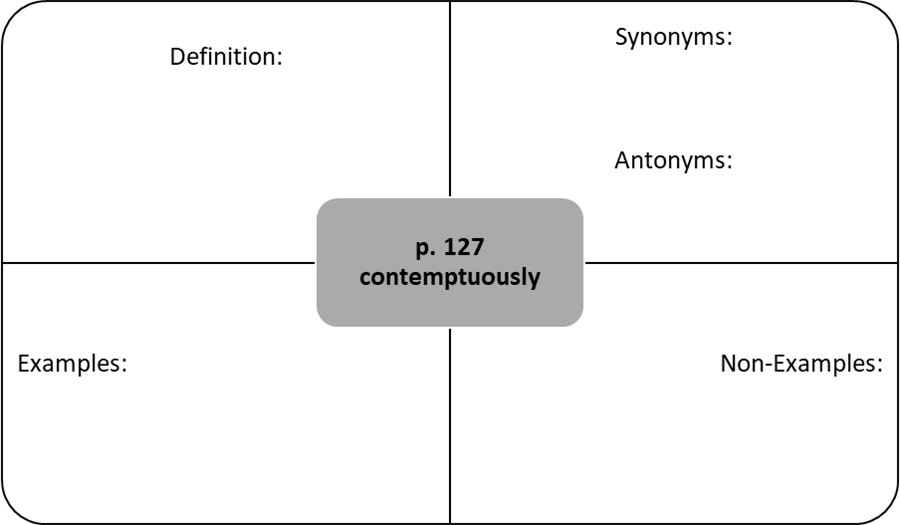 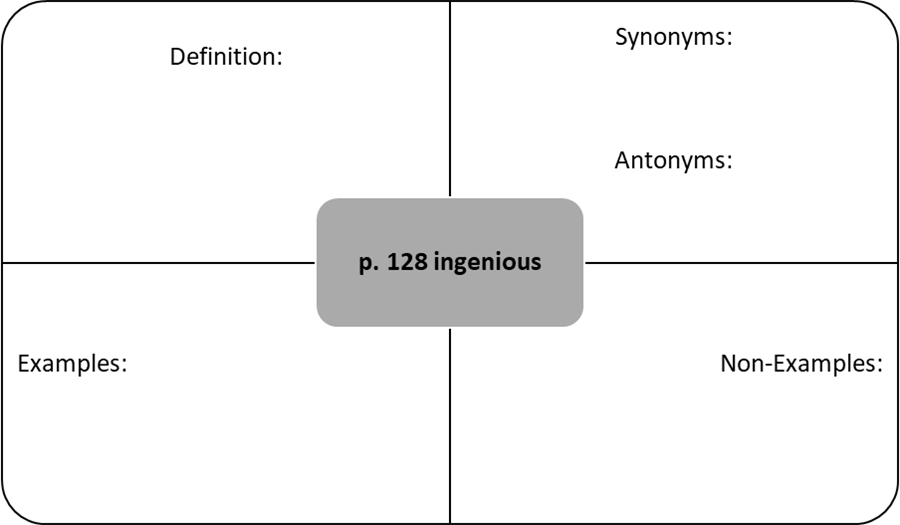 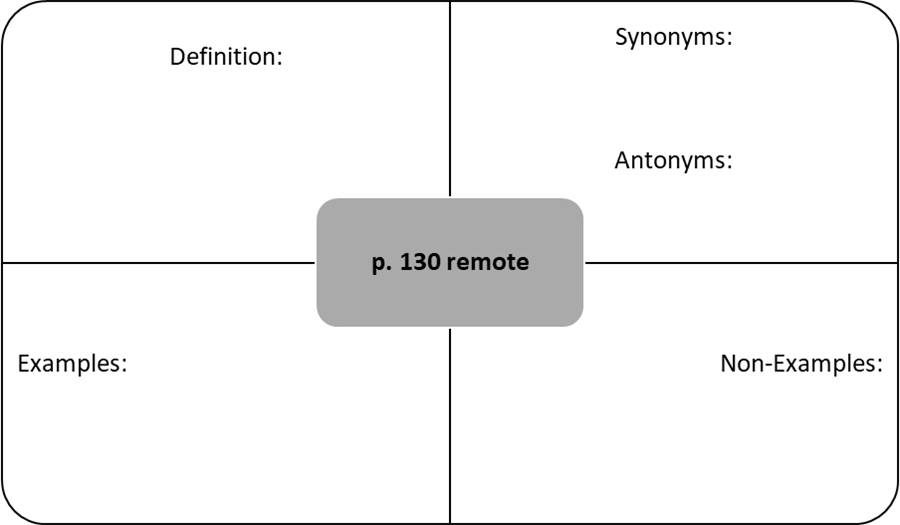 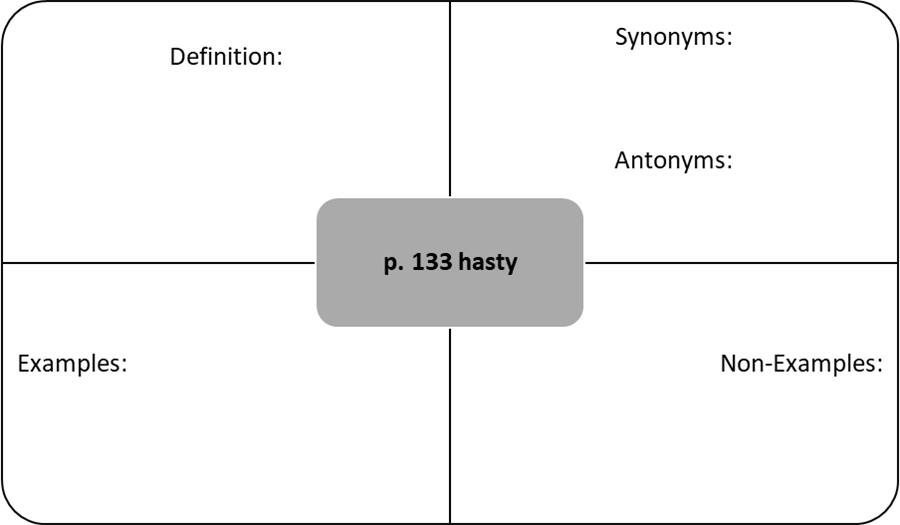 